Belluno, 6 settembre 2021 	Preg.mi 	MAESTRI DEL LAVORO	del Consolato di Belluno	Loro IndirizziCarissimi Colleghi,ho il piacere di invitarVi alla nostraASSEMBLEA ANNUALEdomenica 10 ottobre 2021,Programma:- ore 10.15	Ritrovo al piazzale del Santuario Maria Immacolata Nostra Signora di Lourdes sul Nevegal,- ore 10.30	Santa Messa, con la gradita presenza di S.E. Mons.Giuseppe Andrich, Vescovo Emerito di Belluno-Feltre. Seguirà l’illustrazione del Santuario e delle sue opere d’arte da parte del Rettore don Francesco De Luca.- ore 12.00 circa	Trasferimento al Ristorante De Gusto in Via Meassa 273 di Sagrogna	Assemblea:relazione del Presidentepresentazione dei Maestri del Lavoro decorati nel 2020 e nel 2021lettura ed approvazione rendiconto economico 2020 da parte della Tesorieraconsegna riconoscimento di fedeltà per i 25 anni di appartenenza alla nostra Associazione ai colleghi Emilio Coletti (2020), Attilio Bez (2020), Antonio Pinazza (2020), Elsa Tesser (2021), Lina Azzalini (2021), Saverio Casot (2021);	PranzoL’adesione deve essere comunicata entro domenica 3 ottobre alla Segretaria Nenella (tel. 0437-948915, cell. 348.3033344 – e-mail nenelladarold@libero.it). Graditi anche Familiari ed Amici.La quota di partecipazione è di € 35,00.Nel 2020 l’assemblea annuale non si è potuta tenere per le note vicissitudini per cui confido  di trovarci numerosi, anche in segno di speranza ed ottimismo verso il futuro. Tutto questo con la dovuta osservanza delle normative anticovid (distanze, uso della mascherina e per il pranzo green pass o tampone effettuato nelle ultime 48 ore). In attesa pertanto delle Vostre adesioni Vi saluto cordialmente.			M.d.L. Giuseppe Colferai			Presidente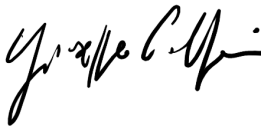 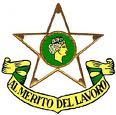 FEDERAZIONE NAZIONALE MAESTRI DEL LAVORO Ente Morale D.P.14.4.1956 N. 1625CONSOLATO PROVINCIALE DI BELLUNO	Via U.Pagani Cesa, 10 – 32100 BELLUNO – telefono 0437.930183Conto corrente postale n. 63189708 – IBAN: IT 16 V 07601 11900 000063189708